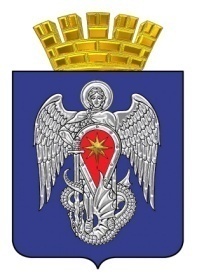 МИХАЙЛОВСКАЯ ГОРОДСКАЯ ДУМАВОЛГОГРАДСКОЙ ОБЛАСТИРЕШЕНИЕПринято Михайловской городской Думой  2022 г.	                         	                                 № План работы Михайловской городской Думы седьмого созыва на 2023 годВ соответствии с Регламентом Михайловской городской Думы, Михайловская городская ДумаРЕШИЛА:1. Принять план работы Михайловской городской Думы седьмого созыва на 2023 год. (Прилагается).2. План работы Михайловской городской Думы при необходимости подлежит корректировке.3. Планирование работы Михайловской городской Думы не исключает возможности рассмотрения вопросов вне плана.4. Настоящее решение вступает в силу с момента подписания.5. Направить настоящее решение главе городского округа город Михайловка для ознакомления.6. Контроль исполнения настоящего решения возложить на постоянную комиссию по социальной политике и защите прав граждан Михайловской городской Думы.Председатель Михайловской городской Думы Волгоградской области                                                                       В.А.Круглов        _____________ 2022 г.                                                                                                                                                                                       Приложение                                                                                                                                                                          к решению Михайловской городской Думы Волгоградской области от     №                                                                                                                                                                                                        «План работы Михайловской городской Думышестого созыва на 2023 год»ПЛАН РАБОТЫ МИХАЙЛОВСКОЙ ГОРОДСКОЙ ДУМЫ СЕДЬМОГО СОЗЫВА НА 2023 ГОД№ п/п№ п/пВопросы и проекты нормативных правовых актов для рассмотрения на заседаниях городской ДумыСрок и периодичность рассмотренияСрок и периодичность рассмотренияИнициатор Ответственный исполнительОтветственный исполнительОтветственная профильная комиссияI. Нормотворческая   работа  Михайловской  городской ДумыI. Нормотворческая   работа  Михайловской  городской ДумыI. Нормотворческая   работа  Михайловской  городской ДумыI. Нормотворческая   работа  Михайловской  городской ДумыI. Нормотворческая   работа  Михайловской  городской ДумыI. Нормотворческая   работа  Михайловской  городской ДумыI. Нормотворческая   работа  Михайловской  городской ДумыI. Нормотворческая   работа  Михайловской  городской ДумыI. Нормотворческая   работа  Михайловской  городской Думы1Отчет главы городского округа город Михайловка Волгоградской области перед Михайловской городской Думой о результатах своей деятельности и деятельности администрации городского округа город Михайловка Волгоградской области и иных подведомственных ему органов местного самоуправленияОтчет главы городского округа город Михайловка Волгоградской области перед Михайловской городской Думой о результатах своей деятельности и деятельности администрации городского округа город Михайловка Волгоградской области и иных подведомственных ему органов местного самоуправленияI кварталI кварталГлава городского округаГлава городского округаГлава городского округа2Отчет о работе Контрольно-счетной комиссии городского округа город Михайловка за 2022 годОтчет о работе Контрольно-счетной комиссии городского округа город Михайловка за 2022 годI кварталI кварталМихайловская городская ДумаПредседатель КСК городского округа город МихайловкаПредседатель КСК городского округа город МихайловкаКомиссия по бюджетной, налоговой экономической политике и предпринимательству3Отчет отдела по культуре, молодежной политике, спорту и развитию туризма администрации городского округа город Михайловка Волгоградской области об исполнении муниципальных программ за 2022 год. Отчет отдела по культуре, молодежной политике, спорту и развитию туризма администрации городского округа город Михайловка Волгоградской области об исполнении муниципальных программ за 2022 год. I кварталI кварталМихайловская городская ДумаОтдел по культуре, молодежной политике, спорту и развитию туризма администрации городского округа город МихайловкаОтдел по культуре, молодежной политике, спорту и развитию туризма администрации городского округа город МихайловкаКомиссия по бюджетной, налоговой экономической политике и предпринимательствуКомиссия по социальной политике и защите прав граждан4Об исполнении муниципальной программы «Комплексное развитие сельских территорий» за 2022 годОб исполнении муниципальной программы «Комплексное развитие сельских территорий» за 2022 годI кварталI кварталМихайловская городская ДумаОтдел по сельскому хозяйствуадминистрации городского округа город МихайловкаОтдел по сельскому хозяйствуадминистрации городского округа город МихайловкаКомиссия по бюджетной, налоговой экономической политике и предпринимательству5Об исполнении муниципальной программы «Обеспечение безопасности жизнедеятельности населения городского округа город Михайловка Волгоградской области на 2020 – 2022 годы» за 2022 годОб исполнении муниципальной программы «Обеспечение безопасности жизнедеятельности населения городского округа город Михайловка Волгоградской области на 2020 – 2022 годы» за 2022 годI кварталI кварталМихайловская городская ДумаОтдел по делам гражданской обороны и чрезвычайным ситуациямадминистрации городского округа город МихайловкаОтдел по делам гражданской обороны и чрезвычайным ситуациямадминистрации городского округа город МихайловкаКомиссия по бюджетной, налоговой экономической политике и предпринимательству6Об исполнении муниципальной программы «Развитие градостроительной деятельности на территории городского округа город Михайловка Волгоградской области на 2020-2022 годы» за 2022 годОб исполнении муниципальной программы «Развитие градостроительной деятельности на территории городского округа город Михайловка Волгоградской области на 2020-2022 годы» за 2022 годI кварталI кварталМихайловская городская ДумаОтдел архитектуры и градостроительства администрации городского округа город МихайловкаОтдел архитектуры и градостроительства администрации городского округа город МихайловкаКомиссия по бюджетной, налоговой экономической политике и предпринимательствуКомиссия по природопользованию и охране окружающей среды7Отчет о работе АУ «Комбинат благоустройства и озеленения»  за 2022 годОтчет о работе АУ «Комбинат благоустройства и озеленения»  за 2022 годI кварталI кварталМихайловская городская ДумаАУ «Комбинат благоустройства и озеленения»  АУ «Комбинат благоустройства и озеленения»  Комиссия  по природопользованию и охране окружающей средыКомиссия по бюджетной, налоговой, экономической политике и предпринимательству8Отчет о работе МУП «Михайловское водопроводно-канализационное хозяйство» за 2022 годОтчет о работе МУП «Михайловское водопроводно-канализационное хозяйство» за 2022 годI кварталI кварталМихайловская городская ДумаМУП «Михайловское водопроводно-канализационное хозяйство»МУП «Михайловское водопроводно-канализационное хозяйство»Комиссия по социальной политике и защите прав гражданКомиссия по бюджетной, налоговой экономической политике и предпринимательству9О работе городского казачьего общества «Станица Михайловская» и СКО «Михайловский юрт» в 2022 годуО работе городского казачьего общества «Станица Михайловская» и СКО «Михайловский юрт» в 2022 годуI кварталI кварталМихайловская городская ДумаГородское казачье общество «Станица Михайловская» и СКО «Михайловский юрт»Городское казачье общество «Станица Михайловская» и СКО «Михайловский юрт»Комиссия  по природопользованию и охране окружающей средыКомиссия по социальной политике и защите прав гражданКомиссия по бюджетной, налоговой, экономической политике и предпринимательству10Отчет председателя Михайловской городской Думы  за 2022 годОтчет председателя Михайловской городской Думы  за 2022 годII кварталII кварталМихайловская городская ДумаПредседатель  Михайловской городской ДумыПредседатель  Михайловской городской Думы11Об исполнении муниципальных программ за 2022 год в сфере образованияОб исполнении муниципальных программ за 2022 год в сфере образованияII кварталII кварталМихайловская городская ДумаОтдел по образованию администрации городского округа город МихайловкаОтдел по образованию администрации городского округа город МихайловкаКомиссия по бюджетной, налоговой экономической политике и предпринимательствуКомиссия по социальной политике и защите прав граждан 12Об исполнении муниципальных программ за 2022 год в сфере ЖКХОб исполнении муниципальных программ за 2022 год в сфере ЖКХII кварталII кварталМихайловская городская ДумаОтдел ЖКХ администрации городского округа город МихайловкаОтдел ЖКХ администрации городского округа город МихайловкаКомиссия по бюджетной, налоговой экономической политике и предпринимательству 13Об исполнении муниципальной программы «Развитие и поддержка малого и среднего предпринимательства городского округа город Михайловка» на 2020-2022 годы» за 2022 годОб исполнении муниципальной программы «Развитие и поддержка малого и среднего предпринимательства городского округа город Михайловка» на 2020-2022 годы» за 2022 годII кварталII кварталМихайловская городская ДумаОтдел  по развитию предпринимательства, потребительскому рынку администрации городского округа город МихайловкаОтдел  по развитию предпринимательства, потребительскому рынку администрации городского округа город МихайловкаКомиссия по бюджетной, налоговой экономической политике и предпринимательству 14Об организации питания в общеобразовательных и дошкольных учреждениях городского округа город Михайловка Об организации питания в общеобразовательных и дошкольных учреждениях городского округа город Михайловка II кварталII кварталМихайловская городская ДумаОтдел по образованию администрации городского округа город МихайловкаОтдел по образованию администрации городского округа город МихайловкаКомиссия по социальной политике и защите прав граждан Комиссия по бюджетной, налоговой экономической политике и предпринимательству15О развитии физической культуры и спорта в учреждениях, подведомственных отделу по культуре, молодежной политике, спорту и развитию туризма администрации городского округа город МихайловкаО развитии физической культуры и спорта в учреждениях, подведомственных отделу по культуре, молодежной политике, спорту и развитию туризма администрации городского округа город МихайловкаII кварталII кварталМихайловская городская ДумаОтдел по культуре, молодежной политике, спорту и развитию туризма администрации городского округа город МихайловкаОтдел по культуре, молодежной политике, спорту и развитию туризма администрации городского округа город МихайловкаКомиссия по социальной политике и защите прав граждан16Об отчете отдела МВД России по городу Михайловке «О состоянии правопорядка на территории городского округа город Михайловка за 2022 год»Об отчете отдела МВД России по городу Михайловке «О состоянии правопорядка на территории городского округа город Михайловка за 2022 год»II кварталII кварталОтдел МВД России по городу МихайловкеОтдел МВД России по городу МихайловкеОтдел МВД России по городу МихайловкеКомиссия по социальной политике и защите прав граждан17Об исполнении бюджета городского округа город Михайловка за 2022 годОб исполнении бюджета городского округа город Михайловка за 2022 годII кварталII кварталАдминистрация городского округа город МихайловкаФинансовый отдел  администрации городского округа город МихайловкаФинансовый отдел  администрации городского округа город МихайловкаКомиссия по бюджетной, налоговой экономической политике и предпринимательству18Отчет о выполнении прогнозного плана (программы) приватизации муниципального имущества за 2022 годОтчет о выполнении прогнозного плана (программы) приватизации муниципального имущества за 2022 годII кварталII кварталАдминистрация городского округа город МихайловкаОтдел по  имуществу и землепользованию администрации городского округа город МихайловкаОтдел по  имуществу и землепользованию администрации городского округа город МихайловкаКомиссия по бюджетной, налоговой экономической политике и предпринимательству19Отчет о работе ООО «Михайловский райкомхоз» за 2022 годОтчет о работе ООО «Михайловский райкомхоз» за 2022 годII кварталII кварталМихайловская городская ДумаООО «Михайловский райкомхоз»ООО «Михайловский райкомхоз»Комиссия по бюджетной, налоговой, экономической политике и предпринимательствуКомиссия по природопользованию и охране окружающей среды20Отчет о работе АО «Михайловский городской рынок» за 2022 годОтчет о работе АО «Михайловский городской рынок» за 2022 годII кварталII кварталМихайловская городская ДумаАО «Михайловский городской рынок»АО «Михайловский городской рынок»Комиссия по бюджетной, налоговой экономической политике и предпринимательствуКомиссия  по социальной политике и защите прав граждан21Отчет о работе ОАО «Михайловская ТЭЦ»,ООО "Михайловское тепловое хозяйство" за 2022 годОтчет о работе ОАО «Михайловская ТЭЦ»,ООО "Михайловское тепловое хозяйство" за 2022 годII кварталII кварталМихайловская городская ДумаОАО «Михайловская ТЭЦ», ООО "Михайловское тепловое хозяйство"ОАО «Михайловская ТЭЦ», ООО "Михайловское тепловое хозяйство"Комиссия по бюджетной, налоговой, экономической политике и предпринимательствуКомиссия по природопользованию и охране окружающей среды22Отчет о работе МУП «Михайловкажилпромгаз» за 2022 годОтчет о работе МУП «Михайловкажилпромгаз» за 2022 годII кварталII кварталМихайловская городская ДумаМУП «Михайловка-жилпромгаз»МУП «Михайловка-жилпромгаз»Комиссия по природопользованию и охране окружающей среды,Комиссия по бюджетной, налоговой, экономической политике и предпринимательствуКомиссия по социальной политике и защите прав граждан23Отчет о работе АУ городского округа город Михайловка Волгоградской области «Центр градостроительства и землеустройства» за 2022 годОтчет о работе АУ городского округа город Михайловка Волгоградской области «Центр градостроительства и землеустройства» за 2022 годIII кварталIII кварталМихайловская городская ДумаАУ городского округа город Михайловка Волгоградской области «Центр градостроительства и землеустройства»АУ городского округа город Михайловка Волгоградской области «Центр градостроительства и землеустройства»Комиссия по природопользованию и охране окружающей среды24Об итогах работы учреждений системы образования городского округа город Михайловка в 2022-2023 учебном годуОб итогах работы учреждений системы образования городского округа город Михайловка в 2022-2023 учебном годуIII кварталIII кварталМихайловская городская ДумаОтдел по образованию администрации городского округа город МихайловкаОтдел по образованию администрации городского округа город МихайловкаКомиссия по социальной политике и защите прав граждан25Отчет о работе общества с ограниченной ответственностью «Прометей» за 2022 годОтчет о работе общества с ограниченной ответственностью «Прометей» за 2022 годIII кварталIII кварталМихайловская городская ДумаОбщество с ограниченной ответственностью «Прометей»Общество с ограниченной ответственностью «Прометей»Комиссия по бюджетной, налоговой, экономической политике и предпринимательствуКомиссия по социальной политике и защите прав граждан26Отчет о работе МУП «Муниципальная аптека» за 2022 годОтчет о работе МУП «Муниципальная аптека» за 2022 годIII кварталIII кварталМихайловская городская ДумаМУП «Муниципальная аптека»МУП «Муниципальная аптека»Комиссия по бюджетной, налоговой, экономической политике и предпринимательствуКомиссия по социальной политике и защите прав граждан27Отчет о работе АУ городского округа город Михайловка Волгоградской области «Центр физической культуры и спорта» за 2022 годОтчет о работе АУ городского округа город Михайловка Волгоградской области «Центр физической культуры и спорта» за 2022 годIII кварталIII кварталМихайловская городская ДумаАУ городского округа город Михайловка Волгоградской области «Центр физической культуры и спорта»АУ городского округа город Михайловка Волгоградской области «Центр физической культуры и спорта»Комиссия по социальной политике и защите прав гражданКомиссия по бюджетной, налоговой экономической политике и предпринимательству28Отчет о работе АУ городского округа город Михайловка Волгоградской области «Редакция газеты «Призыв» за 2022 годОтчет о работе АУ городского округа город Михайловка Волгоградской области «Редакция газеты «Призыв» за 2022 годIII кварталIII кварталМихайловская городская ДумаАУ городского округа город Михайловка Волгоградской области "Редакция газеты "Призыв"АУ городского округа город Михайловка Волгоградской области "Редакция газеты "Призыв"Комиссии по бюджетной, налоговой экономической политике и предпринимательствуКомиссия по социальной политике и защите прав граждан29Утверждение прогнозного плана (программы) приватизации муниципального имущества на 2024 год и плановый период 202454 и 2026 годов»Утверждение прогнозного плана (программы) приватизации муниципального имущества на 2024 год и плановый период 202454 и 2026 годов»IV кварталIV кварталАдминистрация городского округа город МихайловкаОтдел по имуществу и землепользованию  администрации городского округа город МихайловкаОтдел по имуществу и землепользованию  администрации городского округа город МихайловкаКомиссия по бюджетной, налоговой экономической политике и предпринимательству30О бюджете городского округа город Михайловка на 2024 год и плановый период 2025-2026 годов»О бюджете городского округа город Михайловка на 2024 год и плановый период 2025-2026 годов»IV кварталIV кварталАдминистрация городского округа город МихайловкаФинансовый отдел администрации городского округа город МихайловкаФинансовый отдел администрации городского округа город МихайловкаКомиссия по бюджетной, налоговой экономической политике и предпринимательству31План работы Михайловской городской Думы на 2024 годПлан работы Михайловской городской Думы на 2024 годIV кварталIV кварталМихайловская городская ДумаОрганизационно-правовой отдел Михайловской городской ДумыОрганизационно-правовой отдел Михайловской городской ДумыКомиссия по социальной политике и защите прав гражданКомиссия по бюджетной, налоговой экономической политике и предпринимательствуКомиссия по природопользованию и охране окружающей среды32О внесении изменений в решение Михайловской городской Думы «Об утверждении прогнозного плана (программы) приватизации муниципального имущества на 2023 год и плановый период 2024 и 2025 годов»О внесении изменений в решение Михайловской городской Думы «Об утверждении прогнозного плана (программы) приватизации муниципального имущества на 2023 год и плановый период 2024 и 2025 годов»В течение планового периодаВ течение планового периодаАдминистрация городского округа город МихайловкаОтдел по  имуществу и землепользованию администрации городского округа город МихайловкаОтдел по  имуществу и землепользованию администрации городского округа город МихайловкаКомиссия по бюджетной, налоговой экономической политике и предпринимательству33О внесении изменений в решение Михайловской городской Думы «Об утверждении Правил землепользования и застройки городского округа город Михайловка Волгоградской области»О внесении изменений в решение Михайловской городской Думы «Об утверждении Правил землепользования и застройки городского округа город Михайловка Волгоградской области»В течение планового периодаВ течение планового периодаАдминистрация городского округа город МихайловкаОтдел архитектуры и градостроительства администрации городского округа город МихайловкаОтдел архитектуры и градостроительства администрации городского округа город МихайловкаКомиссия по природопользованию и охране окружающей среды34О внесении изменений в Устав городского округа город МихайловкаО внесении изменений в Устав городского округа город МихайловкаВ течение планового периодаВ течение планового периодаОтдел по правовому и кадровому обеспечению администрации городского округа город МихайловкаОрганизационно-правовой отдел Михайловской городской ДумыОтдел по правовому и кадровому обеспечению администрации городского округа город МихайловкаОрганизационно-правовой отдел Михайловской городской ДумыОтдел по правовому и кадровому обеспечению администрации городского округа город МихайловкаОрганизационно-правовой отдел Михайловской городской ДумыКомиссия по социальной политике и защите прав граждан35О внесении изменений в решение Михайловской городской Думы «О бюджете городского округа город Михайловка на 2023 год и на плановый период 2024 и 2025 годов»О внесении изменений в решение Михайловской городской Думы «О бюджете городского округа город Михайловка на 2023 год и на плановый период 2024 и 2025 годов»В течение планового периодаВ течение планового периодаАдминистрация городского округа город МихайловкаФинансовый отдел администрации городского округаФинансовый отдел администрации городского округаКомиссия по бюджетной, налоговой экономической политике и предпринимательству36Об исполнении бюджета городского округа город Михайловка за 3 месяца, 6 месяцев, 9 месяцев 2023 годаОб исполнении бюджета городского округа город Михайловка за 3 месяца, 6 месяцев, 9 месяцев 2023 годаежеквартальноежеквартальноАдминистрация городского округа город МихайловкаФинансовый отдел администрации городского округаФинансовый отдел администрации городского округаКомиссия по бюджетной, налоговой экономической политике и предпринимательствуII. Мероприятия  Михайловской  городской  ДумыII. Мероприятия  Михайловской  городской  ДумыII. Мероприятия  Михайловской  городской  ДумыII. Мероприятия  Михайловской  городской  ДумыII. Мероприятия  Михайловской  городской  ДумыII. Мероприятия  Михайловской  городской  ДумыII. Мероприятия  Михайловской  городской  ДумыII. Мероприятия  Михайловской  городской  ДумыII. Мероприятия  Михайловской  городской  Думы11Заседания Михайловской городской ДумыЗаседания Михайловской городской Думыпо мере необходимости, но не реже одного раза в три месяцаПредседатель городской ДумыПредседатель городской ДумыПредседатель городской ДумыПрофильные комиссии22Заседания Совета Михайловской городской ДумыЗаседания Совета Михайловской городской Думыпо мере необходимости, но не реже одного раза в два месяцаПредседатель городской ДумыПредседатель городской ДумыПредседатель городской ДумыПрофильные комиссии33Заседания постоянных комиссийЗаседания постоянных комиссийпо мере необходимости, но не реже одного раза в два месяцаПредседатели постоянных комиссийПредседатели постоянных комиссийПредседатели постоянных комиссийПрофильные комиссии44Публичные слушания:1) проект решения «О внесении изменений в Устав городского округа город Михайловка»;2) проект решения «Об исполнении бюджета городского округа город Михайловка за 2022 год»3) проект решения «О бюджете городского округа город Михайловка на 2024 год и на плановый период 2025 и 2026 годов»Публичные слушания:1) проект решения «О внесении изменений в Устав городского округа город Михайловка»;2) проект решения «Об исполнении бюджета городского округа город Михайловка за 2022 год»3) проект решения «О бюджете городского округа город Михайловка на 2024 год и на плановый период 2025 и 2026 годов»согласно УставуМихайловская городская ДумаМихайловская городская ДумаПредседатель городской ДумыПрофильные комиссии55Участие в заседаниях комиссий администрации городского округа и мероприятиях, проводимых администрацией городского округаУчастие в заседаниях комиссий администрации городского округа и мероприятиях, проводимых администрацией городского округав течение планового периодаАдминистрация городского округа Администрация городского округа Депутаты городской Думы 66Проведение мероприятий по антикоррупционной деятельности в Михайловской городской ДумеПроведение мероприятий по антикоррупционной деятельности в Михайловской городской Думев течение планового периодаПредседатель городской ДумыПредседатель городской ДумыОрганизационно-правовой отделМихайловской городской Думы77Межмуниципальное сотрудничество на уровне представительных органов городских округов и районов. Обмен опытом. Круглые столы.Межмуниципальное сотрудничество на уровне представительных органов городских округов и районов. Обмен опытом. Круглые столы.в течение планового периодаПредседательгородской Думы Председательгородской Думы по решению городской Думы88Рассмотрение обращений граждан, предприятий, организаций, учреждений Рассмотрение обращений граждан, предприятий, организаций, учреждений в течение планового периодаПредседатель городской Думы, депутаты городской Думы, организационно-правовой отдел городской ДумыПрофильные комиссии99Размещение информации о деятельности Михайловской городской ДумыРазмещение информации о деятельности Михайловской городской Думыв течение планового периодаОрганизационно-правовой отдел Михайловской городской Думы1010Мониторинг нормативных правовых актов Михайловской городской Думы Мониторинг нормативных правовых актов Михайловской городской Думы в течение планового периодаОрганизационно-правовой отдел Михайловской городской Думы1111Подготовка материалов для участия в областном конкурсе «Лучшая организация работы представительного органа местного самоуправления»Подготовка материалов для участия в областном конкурсе «Лучшая организация работы представительного органа местного самоуправления»в течение планового периодаВолгоградская областная ДумаВолгоградская областная ДумаОрганизационно-правовой отдел Михайловской городской Думы1212Подготовка распоряжений, оформление Почетных грамот, Благодарственных писем, БлагодарностейПодготовка распоряжений, оформление Почетных грамот, Благодарственных писем, Благодарностейв течение планового периодаПредседатель городской ДумыПредседатель городской ДумыОрганизационно-правовой отдел Михайловской городской Думы1313Оформление паспорта архива, описи дел, номенклатуры, исторической справки для передачи в архивОформление паспорта архива, описи дел, номенклатуры, исторической справки для передачи в архивв течение планового периодаПредседатель городской ДумыПредседатель городской ДумыОрганизационно-правовой отдел Михайловской городской Думы1414Размещение плана закупок, плана-графика, извещений, контрактов, договоров в Единой информационной системеРазмещение плана закупок, плана-графика, извещений, контрактов, договоров в Единой информационной системев течение планового периодаПредседатель городской ДумыПредседатель городской ДумыОрганизационно-правовой отдел Михайловской городской Думы1515Направление нормативных правовых актов городской Думы  для размещения в Регистр нормативных правовых актовНаправление нормативных правовых актов городской Думы  для размещения в Регистр нормативных правовых актовв течение планового периодаПредседатель городской ДумыПредседатель городской ДумыОрганизационно-правовой отдел Михайловской городской Думы1616Заседание фракции ВПП «ЕДИНАЯ РОССИЯ»Заседание фракции ВПП «ЕДИНАЯ РОССИЯ»в течение планового периодаРуководитель фракции 